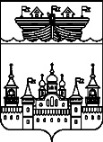 ЗЕМСКОЕ СОБРАНИЕ ВОСКРЕСЕНСКОГО МУНИЦИПАЛЬНОГО РАЙОНА НИЖЕГОРОДСКОЙ ОБЛАСТИРЕШЕНИЕ9 октября 2020 года	№69О внесении изменений в состав комиссии по контролю за предоставлением сведений о доходах, расходах, об имуществе и обязательствах имущественного характера, представляемых лицами, замещающими муниципальные должности в Воскресенском муниципальном районе Нижегородской области утвержденный решением Земского собрания Воскресенского муниципального района Нижегородской области от 21 июля 2017 года № 80 «Об утверждении Положения о Комиссии по контролю за предоставлением сведений о доходах, расходах, об имуществе и обязательствах имущественного характера, представляемых лицами, замещающими муниципальные должности в Воскресенском муниципальном районе Нижегородской области»В соответствии с Федеральными законами от 25 декабря 2008 года  №  273-ФЗ «О противодействии коррупции», от 3 апреля 2017 года № 64-ФЗ «О внесении изменений в отдельные законодательные акты Российской Федерации в целях совершенствования государственной политики в области противодействия коррупции», статьей 122-1Закона Нижегородской области от 7 марта 2008 года № 20-З «О противодействии коррупции в Нижегородской области», приведения в соответствие нормативно правового акта,Земское собрание района решило:1.Состав комиссии по контролю за предоставлением сведений о доходах, расходах, об имуществе и обязательствах имущественного характера, представляемых лицами, замещающими муниципальные должности в Воскресенском муниципальном районе Нижегородской области, утвержденный решением Земского собрания Воскресенского муниципального района Нижегородской области от 21 июля 2017 года № 80 «Об утверждении Положения о Комиссии по контролю за предоставлением сведений о доходах, расходах, об имуществе и обязательствах имущественного характера, представляемых лицами, замещающими муниципальные должности в Воскресенском муниципальном районе Нижегородской области» изложить в следующей редакции:1) Ольнев Валерий Николаевич, депутат Земского собрания Воскресенского муниципального района Нижегородской области – председатель комиссии;2) Горячкина Мария Станиславовна, депутат Земского собрания Воскресенского муниципального района Нижегородской области – заместитель председателя комиссии;3) Гребнева Елена Николаевна, главный специалист администрации Воскресенского муниципального района, курирующий организационно-правовые вопросы Земского собрания – секретарь комиссии;4) Баранова Ульяна Борисовна, депутат Земского собрания Воскресенского муниципального района Нижегородской области – член комиссии;5) Махотина Светлана Николаевна, заместитель Управляющего делами администрации района по юридическим вопросам – член комиссии;6) Тучкус Сергей Викторович, депутат Земского собрания Воскресенского муниципального района Нижегородской области – член комиссии.2.Контроль за исполнением настоящего решения возложить на постоянную комиссию Земского собрания по вопросам местного самоуправления, связям с общественностью, средствами массовой информации, правовой политике, работе с военнослужащими, правоохранительной деятельности.Председатель                                                                        Глава местного самоуправленияЗемского собрания района                 			      района                                    В.Н.Ольнев						       Н.В. Горячев